第68回　橿原市民体育大会「陸上競技の部」兼　第74回　奈良県民体育大会選手選考会生徒・児童待機場所及び保護者席、その他注意事項について●生徒・児童待機場所（別添参照）※学校別での場所の指定はございません。雨天練習場（第１ゲートより入場）3階スタンド（第３通路より入場）※それぞれ、8時30分から順次開門。●保護者席（別添参照）メインスタンド●その他注意事項当日の朝、同意書を本部（受付）へ提出してください。記録証（小学生のみ）は後日の配布となります。リレーのオーダー受付（全てのチーム）は９時15分まで（8時頃〜開門まではスタンド第３通路付近。開門〜9時15分まで本部）に記入してください。今大会は、タイムレース決勝となり、表彰式も行いません。走幅跳、走高跳、砲丸投の試技は３回までとします。レーンについては、レーンナンバーを使用します。レーンナンバーは招集所付近にマジックと白テープを準備しておりますので、競技者は各自レーンを記入し右腰やや後方にレーンナンバーをつけることとします。※胸部・背部のゼッケンは不要です。各自で感染症対策の徹底をお願いします。水分補給など、熱中症等の予防に各自ご注意ください。多くの人が集まる場所では、置き引き等が発生しやすいので、十分気をつけてください。ゴミは各自お持ち帰りください。当日の実施態度（雨天判断等）決定は、午前７時に行い、中止の場合のみスポ―ツ協会HPに掲載します。橿原公苑陸上競技場　会場図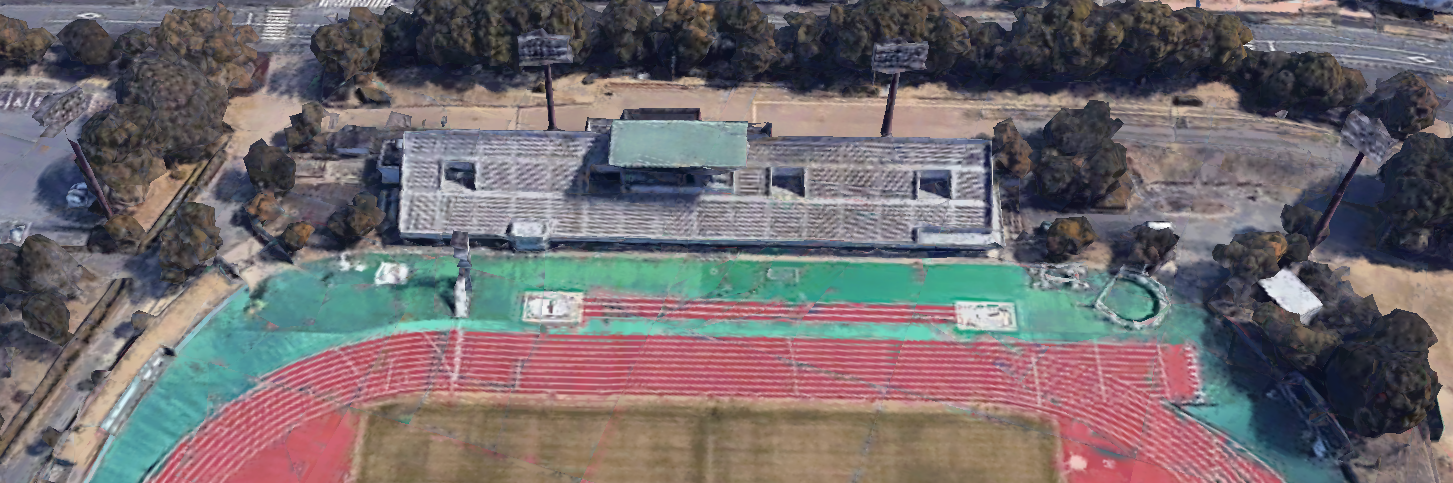 